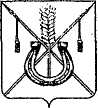 АДМИНИСТРАЦИЯ КОРЕНОВСКОГО ГОРОДСКОГО ПОСЕЛЕНИЯ КОРЕНОВСКОГО РАЙОНАПОСТАНОВЛЕНИЕот 20.10.2023 	   		                                     			  № 1269г. Кореновск Об утверждении основных направлений бюджетной, налоговойи долговой политики Кореновского городского поселенияКореновского района на 2024 год и на плановый период2025 и 2026 годовВ соответствии со статьей 172 Бюджетного кодекса Российской Федерации, Положением о бюджетном процессе в Кореновском городском поселении Кореновского района, утвержденным решением Совета                   Кореновского городского поселения Кореновского района от 23 марта                        2023 года № 376, в целях подготовки проекта решения Совета Кореновского городского поселения Кореновского района о бюджете на 2024 год и плановый период 2025 и 2026 годов, администрация Кореновского городского поселения                    Кореновского района  п о с т а н о в л я е т:Утвердить:1.1. Основные направления бюджетной политики Кореновского городского поселения Кореновского района на 2024 год и плановый период                    2025 и 2026 годов согласно приложению № 1.Основные направления налоговой политики Кореновского городского поселения Кореновского района на 2024 год и плановый период                    2025 и 2026 годов согласно приложению № 2.Основные направления долговой политики Кореновского городского поселения согласно приложению № 3.2. Общему отделу администрации Кореновского городского поселения Кореновского района (Козыренко) обеспечить размещение настоящего постановления на официальном сайте администрации Кореновского городского поселения Кореновского района в информационно-телекоммуникационной сети «Интернет». 3. Контроль за выполнением настоящего постановления возложить                        на заместителя главы Кореновского городского поселения Кореновского                 района Т.В. Супрунову.4. Постановление вступает в силу со дня его подписания.ГлаваКореновского городского поселенияКореновского района 						                     М.О. ШутылевОсновные направления бюджетной политикиКореновского городского поселения Кореновского районана 2024 год и на плановый период 2025 и 2026 годовОсновные направления бюджетной политики на 2024 год и на плановый период 2025 и 2026 годов разработаны в соответствии со статьей 172 Бюджетного кодекса Российской Федерации и определяют цели, задачи и приоритеты бюджетной политики в среднесрочной перспективе.   1. Основные цели и задачи бюджетной политики на 2024 – 2026 годыЦелью бюджетной политики на 2024-2026 годы является определение основных подходов к формированию проекта бюджета поселения на 2024 год и на плановый период 2025 и 2026 годов.Задачей бюджетной политики является реализация национальных целей развития, в том числе рационального и эффективного использования имеющихся бюджетных средств. При этом выплаты заработной платы работникам бюджетной сферы являются безусловным приоритетом бюджетной политики и будут исполнены в полном объеме в любой экономической ситуации.  Исходя из поставленной задачи бюджетной политики на 2024-2026 годы главные администраторы средств бюджета поселения должны обеспечить: формирование реалистичного прогноза поступления налоговых и неналоговых доходов бюджета поселения, осуществляемого на основе  прогноза социально-экономического развития Кореновского городского поселения Кореновского района на предстоящий трехлетний период;привлечение дополнительных межбюджетных трансфертов из краевого бюджета в бюджет поселения в максимально возможном объеме; сохранение уровня финансового обеспечения расходных обязательств Кореновского городского поселения Кореновского района по всем первоочередным и социально значимым   направлениям;расстановку приоритетов в расходовании бюджетных средств, оптимизацию и повышение эффективности бюджетных расходов.       Необходимо обеспечить постоянный мониторинг ритмичности кассового исполнения мероприятий, выполнения контрольных точек планов по достижению результатов и показателей муниципальных программ;развитие инициативного бюджетирования в части включения                          в муниципальные программы поселения мероприятий по реализации проектов инициативного бюджетирования.2. Методика расчета предельных базовых бюджетных ассигнований бюджета Кореновского городского поселения Кореновского района на 2024-2026 годыОсновой для формирования расходов бюджета поселения является реестр действующих расходных обязательств Кореновского городского поселения Кореновского района на 2024-2026 годы.В соответствии с действующим законодательством в расходах должен быть применен принцип раздельного планирования бюджетных ассигнований на исполнение действующих и вновь принимаемых расходных обязательств бюджета Кореновского городского поселения Кореновского района. Основой для формирования расходов бюджета поселения                                            на 2024-2026 годы на исполнение действующих расходных обязательств Кореновского городского поселения Кореновского района является реестр, составленный главными распорядителями средств бюджета поселения (далее - главные распорядители).Бюджетные ассигнования на исполнение вновь принимаемых расходных обязательств Кореновского городского поселения Кореновского района должны быть сформированы в целях реализации приоритетов бюджетной политики на 2024-2026 годы. В их составе учтены бюджетные ассигнования на реализацию правовых актов Кореновского городского поселения Кореновского района, устанавливающих новые расходные обязательства Кореновского городского поселения Кореновского района, принятых в текущем году.Ассигнования на оплату труда работников   муниципальных учреждений поселения, финансируемых за счет бюджета Кореновского городского поселения Кореновского района, муниципальных служащих органов местного самоуправления (муниципальных органов) будут рассчитываться с учетом индексации с 1 октября ежегодно в соответствии законом Краснодарского края о бюджете. Бюджетные ассигнования на оплату коммунальных услуг                                                 на 2024-2026 годы рассчитываются исходя из планируемой индексации регулируемых цен и тарифов на продукцию (услуги) отраслей инфраструктурного сектора.В соответствии с нормами Бюджетного кодекса Российской Федерации должны быть предусмотрены условно утверждаемые расходы на 2025 и                              2026 годы.3. Основные направления бюджетной политики в отраслях бюджетной сферыБюджетная политика призвана обеспечить финансовыми ресурсами расходные обязательства поселения по закрепленным за ним федеральным законодательством полномочиям. В трехлетнем периоде будет сохранена социальная направленность  бюджета поселения. Главным приоритетом бюджетной политики в сфере расходов будет  предоставление качественных и конкурентных муниципальных услуг. Все обязательства, установленные законодательством, должны безусловно выполняться.В сфере культуры бюджетная политика будет направлена на дальнейшее сохранение и развитие культуры поселения. В 2024-2026 годах планируется реализация мероприятий по поддержке  муниципальных культурно-досуговых учреждений, проведение значимых культурных мероприятий.За счет средств бюджета области будет обеспечено предоставление мер социальной поддержки по оплате жилищно-коммунальных услуг работников культуры, предусмотренные законодательством. В сфере обеспечения первичных мер пожарной безопасности для решения вопросов защиты населения и территории городского поселения от пожаров в бюджете городского поселения будут предусмотрены средства на противопожарные мероприятия. В 2024-2026 годах будет продолжена реализация муниципальной программы «Энергосбережение и повышение энергетической эффективности  Кореновского городского поселения Кореновского района на 2021-2028 годы». В рамках мероприятий программы продолжится работа по проведению мероприятий, направленных на энергосбережение и повышение энергетической эффективности использования электрической энергии при эксплуатации объектов наружного освещения Кореновского городского поселения, оснащению линий уличного освещения приборами учета, а также обеспечению надлежащей эксплуатацию этих приборов, их сохранности и своевременной замене. За счет средств бюджета Кореновского городского поселения Кореновского района будет продолжено предоставление субсидий на обеспечение жильем молодых семей и граждан, проживающих в городском поселении. Дальнейшее развитие получит практика поддержки инициатив граждан по благоустройству общественных территорий. В 2024-2026 годах расходы на оплату коммунальных услуг учреждениям, финансируемым из бюджета поселения, будут предусмотрены с учетом прогноза роста тарифов.В области муниципального управления бюджетная политика будет направлена на обеспечение выполнения установленного постановлением главы администрации (губернатор) Краснодарского края от 29 июля 2008 года № 724 «О нормативах формирования расходов на оплату труда депутатов, выборных должностных лиц местного самоуправления, осуществляющих свои полномочия на постоянной основе, муниципальных служащих и содержание органов местного самоуправления муниципальных образований Краснодарского края» норматива расходов на содержание органов местного самоуправления. Не допускать увеличения штатной численности  муниципальных служащих, работников органов местного самоуправления и работников  муниципальных учреждений поселения.В сфере межбюджетных отношений на 2024 год и на плановый период 2025-2026 годов будет производится передача исполнения ряда вопросов местного значения Кореновским городским поселением в муниципальный район за счет средств межбюджетных трансфертов в соответствии с заключенными соглашениями.4. Реализация основных направлений бюджетной политики на 2024-2026 годыВ ходе формирования проекта бюджета Кореновского городского поселения Кореновского района на 2024-2026 годы, главным администраторам доходов бюджета поселения необходимо продолжить работу по уточнению прогноза налоговых и неналоговых доходов и по привлечению дополнительных средств из краевого бюджета.Главным распорядителям средств бюджета Кореновского городского поселения Кореновского района при подготовке проектировок бюджета                      на 2024 год и на плановый период 2025 и 2026 годов:1) в пределах доведенных финансовым органом бюджетных ассигнований предусмотреть в полном объеме расходы на исполнение полномочий Кореновского городского поселения Кореновского района, обусловленных краевыми законами,  правовыми актами Кореновского городского поселения Кореновского района.2) в пределах доведенных бюджетных ассигнований - самостоятельно определить приоритеты бюджетных расходов для финансового обеспечения полномочий поселения;3) до 1 октября 2023 года, исходя из предельных объемов бюджетного финансирования на 2024-2026 годы, разработать проекты изменений в паспорта действующих муниципальных (ведомственных) программ поселения;4) при определении объема расходов на 2024-2026 годы на оплату труда работников учреждений культуры в соответствии с Указами Президента Российской Федерации от 7 мая 2012 года № 597 и от 1 июня 2012 года № 761 учитывать оптимизацию расходов на содержание административно-управленческого и вспомогательного персонала с учетом предельной доли расходов на оплату их труда в фонде оплаты труда учреждения;5)  распределять бюджетные ассигнования по бюджетным учреждениям с учетом прогнозируемых неиспользованных остатков средств на счетах подведомственных учреждений по состоянию на 1 января 2024 года. Провести анализ деятельности муниципальных бюджетных учреждений в части соответствия объема муниципального задания объему и качеству выполняемых работ и предоставляемых услуг; Начальник финансово-экономического отделаадминистрации Кореновского городского поселенияКореновского района							    С.И. ПономаренкоОсновные направления налоговой политикиКореновского городского поселения Кореновского районана 2024 год и на плановый период 2025 и 2026 годовОсновные направления налоговой политики Кореновского городского поселения Кореновского района на 2024 год и на плановый период 2025 и     2026 годов подготовлены в соответствии с требованиями статьи 172 Бюджетного кодекса Российской Федерации, решением Совета Кореновского городского поселения Кореновского района от 29 марта 2023 года № 376 «Об утверждении Положения о бюджетном процессе в Кореновском городском поселении Кореновского района».Основные направления налоговой политики Кореновского городского поселения Кореновского района подготовлены в соответствии с требованиями Налогового кодексов Российской Федерации, стратегических целей развития страны, определенных в ежегодных посланиях Президента Российской Федерации.1.  Основные результаты налоговой политики в 2023 году         В 2023 году налоговая политика городского поселения была направлена на продолжение работы по повышению налогового потенциала городского поселения за счет увеличения облагаемой базы, улучшения администрирования платежей, увеличения собираемости налогов.Одним из направлений работы по росту доходного потенциала является реализация мер по повышению эффективности налогового администрирования.	В целях обеспечения результативной работы по мобилизации доходов в бюджет поселения проводится работа по увеличению поступлений налоговых и неналоговых доходов. 2. Основные направления налоговой политики на 2024 год и на плановый период 2025 и 2026 годовВ 2024-2026 годах будет продолжена реализация основных целей и задач налоговой политики, предусмотренных в предыдущие годы. В целом в налоговой политике приоритетом остается обеспечение стабильных налоговых условий для хозяйствующих субъектов, повышение эффективности стимулирующей функции налоговой системы и улучшение качества администрирования с сопутствующим облегчением административной нагрузки для налогоплательщиков и повышением собираемости налогов.Налоговая политика Кореновского городского поселения Кореновского района в 2024 году и на плановый период до 2026 года ориентирована на развитие доходного потенциала на основе экономического роста, а не за счет повышения налоговой нагрузки на плательщиков.Основными задачами в среднесрочной перспективе являются:     - усиление мер по укреплению налоговой дисциплины налогоплательщиков;       - повышение реалистичности прогнозирования и минимизация рисков
несбалансированности при бюджетном планировании;       - укрепление доходной базы бюджета поселения за счет наращивания
стабильных доходных источников и мобилизации в бюджет имеющихся
резервов;      - повышение эффективности управления муниципальным имуществом.          Рост бюджетных поступлений планируется достичь за счет:      - расширения налоговой базы по имущественным налогам путем выявления и включения в налогооблагаемую базу недвижимого имущества 
и земельных участков, которые до настоящего времени не зарегистрированы;    - выявление и пресечение схем минимизации налогов, совершенствование методов контроля легализации «теневой» заработной платы;   - совершенствования методов налогового администрирования, повышения уровня ответственности главных администраторов доходов 
за выполнение плановых показателей поступления доходов  в  бюджет;   - проведения оценки социальной и бюджетной эффективности налоговых расходов бюджета;   - совершенствования управления муниципальной собственностью.Формирование налоговых и неналоговых доходов будет основываться                на вступивших в силу, а также планируемых к принятию с 2024 года изменений федерального и регионального законодательства. Увеличение доходного потенциала напрямую зависит от конструктивного взаимодействия и скоординированных действий органов государственной власти и органов местного самоуправления с администраторами доходов. Основой формирования налоговой политики поселения, а также основных параметров налоговых и неналоговых доходов бюджета Кореновского городского поселения Кореновского района на 2024 год и среднесрочную перспективу до 2026 года являются уточненные показатели прогноза социально-экономического развития Кореновского городского поселения Кореновского района на 2024-2026 годы. 	Параметры налоговых и неналоговых доходов могут быть изменены в случае уточнения показателей социально-экономического развития поселения, уточнения прогнозов поступлений доходов главными администраторами доходов бюджета поселения и внесения изменений в налоговое и бюджетное законодательство.Начальник финансово-экономического отделаадминистрации Кореновского городского поселенияКореновского района							    С.И. ПономаренкоОсновные направления долговой политикиКореновского городского поселения Кореновского районана 2024 год и плановый период 2025 и 2026 годов1. Общие положенияДолговая политика Кореновского городского поселения Кореновского района (далее-поселение) будет строиться в соответствии с основными направлениями бюджетной и налоговой политики на 2024 год и плановый период 2025 и 2026 годов и направлена на:обеспечение финансирования дефицита бюджета поселения;своевременное и полное исполнение долговых обязательств поселения;обеспечение поддержания объема муниципального долга в пределах, установленных федеральным законодательством, и в соответствии с решением о бюджете поселения на очередной финансовый год и плановый период;обеспечение поддержания расходов на обслуживание муниципального долга в пределах, установленных законодательством и в соответствии с решением о бюджете поселения на очередной финансовый год и плановый период;минимизацию стоимости обслуживания муниципального долга поселения;гибкое реагирование на изменяющиеся условия финансовых рынков и использование наиболее благоприятных источников и форм заимствований.Долговая политика поселения на 2024 год и плановый период 2025 и         2026 годов определяет цели, а также основные задачи, риски и направления деятельности по управлению муниципальным долгом. Долговая политика формируется на базе прогноза социально-экономического развития и бюджетного прогноза Кореновского городского поселения Кореновского района.2. Цели и принципы долговой политики Целью долговой политики поселения является поддержание объема долговых обязательств на экономически безопасном уровне с учетом всех возможных рисков.Принципами долговой политики поселения являются:соблюдение ограничений, установленных Бюджетным кодексом Российской Федерации;сокращение стоимости обслуживания муниципального долга;открытость и прозрачность управления муниципальным долгом.3. Основные задачи долговой политики Основными задачами долговой политики поселения являются:повышение эффективности муниципальных заимствований (далее – заимствования);оптимизация структуры муниципального долга поселения;обеспечение дефицита бюджета муниципального образования на уровне не более 10 процентов от суммы доходов бюджета муниципального образования без учета безвозмездных поступлений с учетом положений статьи 92.1. Бюджетного Кодекса Российской Федерации;сокращение рисков, связанных с осуществлением заимствований;обеспечение взаимосвязи принятия решения о заимствованиях с реальными потребностями бюджета поселения в привлечении заемных средств;обеспечение раскрытия информации о муниципальном долге поселения.4. Основные мероприятия долговой политики Основными мероприятиями долговой политики поселения являются:осуществление мониторинга соответствия параметров муниципального долга поселения ограничениям, установленным Бюджетным кодексом Российской Федерации;учет информации о муниципальном долге, формирование отчетности о муниципальных долговых обязательствах поселения;размещение информации о муниципальном долге на официальном сайте поселения на основе принципов открытости и прозрачности;привлечение бюджетных кредитов как наиболее выгодных с точки зрения долговой нагрузки на бюджет, в том числе на пополнение остатков средств на счете бюджета поселения;недопущение принятия новых расходных обязательств, не обеспеченных стабильными источниками доходов.5. Условия, принимаемые для составления проекта бюджета поселения на очередной финансовый год и плановый период в области долговых обязательствОсновными условиями, принимаемыми для составления проекта Кореновского городского поселения Кореновского района на очередной финансовый год и плановый период в области долговых обязательств поселения, являются:соблюдение требований к предельным значениям дефицита бюджета Кореновского городского поселения Кореновского района, установленных статьей 92.1 Бюджетного кодекса Российской Федерации;соблюдение требований к предельному объему заимствований Кореновского городского поселения Кореновского района, установленных статьей 106 Бюджетного кодекса Российской Федерации;соблюдение требований, установленных пунктом 5 статьи 107 Бюджетного кодекса Российской Федерации.Расходные обязательства поселения по обслуживанию муниципального долга Кореновского городского поселения Кореновского района определяются на основании заключенных соглашений на предоставление бюджетных кредитов, а также заключенных в результате проведенных торгов и планируемых к заключению муниципальных контрактов на оказание услуг по предоставлению кредитных средств для финансирования дефицита бюджета и/или погашения долговых обязательств Кореновского городского поселения Кореновского района.Инструменты реализации долговой политикиВ 2024 – 2026 годах государственные заимствования планируется осуществлять исключительно в валюте Российской Федерации.Долговая политика реализуется посредством:рыночных инструментов (кредиты кредитных организаций);нерыночных инструментов (бюджетные кредиты).Кредиты от кредитных организаций планируется привлекать в течение финансового года исходя из возникновения потребности в финансовых ресурсах и при невозможности использования других инструментов реализации долговой политики. В целях соблюдения обязательств соглашений о реструктуризации бюджетных кредитов кредиты от кредитных организаций в указанный период необходимо привлекать по ставкам не более чем уровень ключевой ставки, установленный Банком России, увеличенный на один процент годовых.Начальник финансово-экономического отделаадминистрации Кореновского городского поселенияКореновского района							    С.И. ПономаренкоПРИЛОЖЕНИЕ № 1УТВЕРЖДЕНЫпостановлением администрацииКореновского городского поселенияКореновского районаот 20.10.2023 № 1269ПРИЛОЖЕНИЕ № 2УТВЕРЖДЕНЫпостановлением администрацииКореновского городского поселенияКореновского районаот 20.10.2023 № 1269ПРИЛОЖЕНИЕ № 3УТВЕРЖДЕНЫпостановлением администрацииКореновского городского поселенияКореновского районаот 20.10.2023 № 1269